2AC – TWe meet their interpretation – we increase nuclear power in everywhere that is the Untied States, US military bases are legal boundaries of the United States US means possessions of the USUS Code 12 (18 USC § 2340 – Definitions, http://www.law.cornell.edu/uscode/text/18/2340)(3) “United States” means the several States of the United States, the District of Columbia, and the commonwealths, territories, and possessions of the United States.Better for neg ground – you can PIC out of bases and read disads, there’s no aff advantage since we link to all USFG DAs, it’s only better for the negReasonability – good is good enough. Competing interpretation causes a race to the bottom, and forces bad debates.CaseCO2 keyLacis 10, Andrew A, Gavin A. Schmidt, David Rind, Reto A. Ruedy, all of the NASA Goddard Institute for Space Studies [“Atmospheric CO2: Principal Control Knob Governing Earth’s Temperature,” October 15th, Science, 2010 VOL 330] HURWITZ Atmospheric CO2: Principal Control Knob Governing Earth’s Temperature Ample physical evidence shows that carbon dioxide (CO2) is the single most important climate-relevant greenhouse gas in Earth’s atmosphere. This is because CO2, like ozone, N2O, CH4, and chlorofluorocarbons, does not condense and precipitate from the atmosphere at current climate temperatures, whereas water vapor can and does. Noncondensing greenhouse gases, which account for 25% of the total terrestrial greenhouse effect, thus serve to provide the stable temperature structure that sustains the current levels of atmospheric water vapor and clouds via feedback processes that account for the remaining 75% of the greenhouse effect. Without the radiative forcing supplied by CO2 and the other noncondensing greenhouse gases, the terrestrial greenhouse would collapse, plunging the global climate into an icebound Earth state. It often is stated that water vapor is the chief greenhouse gas (GHG) in the atmosphere. For example, it has been asserted that “about 98% of the natural greenhouse effect is due to water vapour and stratiform clouds with CO2 contributing less than 2%” (1). If true, this would imply that changes in atmospheric CO2 are not important influences on the natural greenhouse capacity of Earth, and that the continuing increase in CO2 due to human activity is therefore not relevant to climate change. This misunderstanding is resolved through simple examination of the terrestrial greenhouse. The difference between the nominal global mean surface temperature (TS = 288 K) and the global mean effective temperature (TE = 255 K) is a common measure of the terrestrial greenhouse effect (GT = TS – TE = 33 K). Assuming global energy balance, TE is also the Planck radiation equivalent of the 240 W/m2 of global mean solar radiation absorbed by Earth. The Sun is the source of energy that heats Earth. Besides direct solar heating of the ground, there is also indirect longwave (LW) warming arising from the thermal radiation that is emitted by the ground, then absorbed locally within the atmosphere, from which it is re-emitted in both upward and downward directions, further heating the ground and maintaining the temperature gradient in the atmosphere. This radiative interaction is the greenhouse effect, which was first discovered by Joseph Fourier in 1824 (2), experimentally verified by John Tyndall in 1863 (3), and quantified by Svante Arrhenius in 1896 (4). These studies established long ago that water vapor and CO2 are indeed the principal terrestrial GHGs. Now, further consideration shows that CO2 is the one that controls climate change. Warming is not inevitable – taking action now can lessen the impact Washington et al 9 [Warren M. Washington, 1 Reto Knutti, 2 Gerald A. Meehl, 1 Haiyan Teng, 1 Claudia Tebaldi, 3 David Lawrence, 1 Lawrence Buja, 1 and Warren G. Strand -  National Center for Atmospheric Research, Boulder, Colorado, USA. and Institute for Atmospheric and Climate Science, ETH, Zurich, Switzerland. “How much climate change can be avoided by mitigation?”,  GEOPHYSICAL RESEARCH LETTERS, VOL. 36, L08703, doi:10.1029/2008GL037074, 2009, Chetan] Avoiding the most serious climate change impacts will require informed policy decisions. This in turn will require information regarding the reduction of greenhouse gas emissions required to stabilize climate in a state not too much warmer than today. A new low emission scenario is simulated in a global climate model to show how some of the impacts from climate change can be averted through mitigation. Compared to a non-intervention reference scenario, emission reductions of about 70% by 2100 are required to prevent roughly half the change in temperature and precipitation that would otherwise occur. By 2100, the resulting stabilized global climate would ensure preservation of considerable Arctic sea ice and permafrost areas. Future heat waves would be 55% less intense, and sea level rise from thermal expansion would be about 57% lower than if a non-mitigation scenario was followed 2AC – Debt CeilingNo impact – debt ceiling will be extended for three monthsNYT 1-18 [“House G.O.P. Agrees to Lift Debt Ceiling for 3 Months”, January 18th, 2013, http://www.nytimes.com/2013/01/19/us/politics/house-gop-agrees-to-lift-debt-ceiling-for-3-months.html?hp&_r=1&, Chetan]WASHINGTON — Backing down from their hard-line stance, House Republicans said Friday that they would agree to lift the federal government’s statutory borrowing limit for three months, with a requirement that both chambers of Congress pass a budget in that time to clear the way for negotiations on long-term deficit reduction. The agreement, reached in closed-door negotiations at a party retreat in Williamsburg, Va., was a tactical retreat for House Republicans, who were increasingly isolated in their refusal to lift the debt ceiling. Speaker John A. Boehner of Ohio had previously said he would raise it only if paired with immediate spending cuts of equivalent value.More evidence that it’s settled for 3 monthsNPR 1-19 (today at 8am) [“House GOP Backs Off Debt Ceiling Demands”, http://www.npr.org/2013/01/19/169772279/house-gop-backs-off-debt-ceiling-demands, Chetan]House Republicans held their annual retreat this week in Williamsburg, Va., to figure out their next steps. They dropped a demand to have spending cuts for every dollar the debt ceiling is raised, at least for the next three months. GOP lawmakers are now pinning their hopes for deficit reduction on other looming budget battles.PC is irrelevant – the GOP will cave and raise itFrates 1-17 (Chris, “House GOP Seeing Sequester, Not Debt Ceiling, As Fight to Pick,” National Journal, http://www.nationaljournal.com/congress/house-gop-seeing-sequester-not-debt-ceiling-as-fight-to-pick-20130117)Republicans appear to be willing to avoid a showdown over the debt limit and instead use the sequester as their main negotiating lever in upcoming fiscal fights with the White House and Senate Democrats. House Budget Committee Chairman Paul Ryan, R-Wis., said Republicans at a closed-door retreat in Williamsburg were weighing a short-term increase in the country’s borrowing limit, giving all sides time to work on a broader fiscal plan in March that would include substantial spending cuts. “Sometimes you’ve got to lay down a sacrifice bunt,” said Rep. Dennis Ross of Florida about the debt ceiling increase. He said there was a realization among his House GOP colleagues that they had to be ready to deal when negotiations began. That strategy would represent an about-face for a Republican conference that has now repeatedly denied Speaker John Boehner the support he needed to strike compromises with Democrats. But a debt-limit fight is one many leading Republicans – including former Speaker Newt Gingrich – were loudly warning against. Gingrich and others have argued that Republicans should reserve what capital they have for negotiations they stand a greater chance of winning, including on legislation that funds the government, reduces spending, and unwinds the coming across-the-board cut known as sequestration. And it appears clear that even some of the more conservative House Republicans are starting to agree. “We have no interest in shutting down government. We don’t have to,” said Republican Rep. John Fleming. “The sequestration goes into effect by law and I don’t think the president is going to want the kind of cuts … any more than we do. So we’re on equal footing now.” Ryan, offering reporters a general rundown on the private talks on spending and budget issues that Speaker John Boehner and rank-and-file House Republicans were holding in a nearby building here, provided no details about the debt-limit offer they were considering. He said it was one of a number of options for proceeding on the various fiscal issues ahead that were being discussed. The country hit the legal limit on its borrowing on Dec. 31, and Treasury is using “extraordinary measures” to manage the government’s payments. But the United States is expected to exhaust its ability to use those accounting steps as early as Feb. 15 or as late as March 1. A default could lead to a downgrade of the country’s credit rating and throw financial markets worldwide into chaos. While some Republicans have wanted to use the debt-limit fight to force spending cuts, Obama is taking a tough line, accusing the GOP of putting the full faith and credit of the United States on the line and saying he will not negotiate over the issue. Congress also must deal with the sequestration cuts in March and another measure to keep government funded when the current stopgap spending bill expires March 27. “Our goal is to make sure our members understand all the deadlines that are coming, all the consequences of those deadlines that are coming, in order so that we can make a better informed decision on how to move and how to proceed,” Ryan said. And as part of that, he said, “We also have to recognize the realities of the divided government we have … the divided government moment we have.” For House Republicans, the spending and budget issue is the most important fight to have, Ryan said. “We think that the worst thing for the economy is for this Congress and this administration to do nothing to get debt and deficits under control.”Capital fails --- the divide is too bigBouie, 12/24/2012 (Jamelle, Why hopes for a Senate ‘fiscal cliff’ deal are misplaced, The Plum Line, The Washington Post, p. http://www.washingtonpost.com/blogs/plum-line/wp/2012/12/24/why-hopes-for-a-senate-fiscal-cliffdeal-are-misplaced/)For those who hope to see a deal before January, it’s worth appreciating the large expanse that separates the two parties. It isn’t just that they disagree on tax hikes — they have a fundamentally different view of what ails the economy. Democrats — as evidenced by their continued support for unemployment insurance, infrastructure spending and broader stimulus — believe that the economy has been held back by insufficient demand. In which case, the best thing government can do is continue to spend and put resources into circulation — it’s why President Obama’s original request on the fiscal cliff included $425 billion in stimulus through job measures and tax extenders. This is the mainstream view of the problem (and solution). Republicans, and conservatives in particular, disagree. Lawmakers such as Boehner and Barrasso insist that high spending and deficits are holding back the economy and that tax hikes are unnecessary — lower spending, especially on entitlements, is enough to fix our finances and get the economy back in order. The big, obvious problem is that none of those things are true. The country’s high deficits have far more to do with economic slowdown — and measures meant to reduce joblessness — than it does with excessive spending. A full economic recovery would create hundreds of billions in new revenue and kick a large dent in the current deficit. There is a long-run budget problem, but that’s — by and large — driven by the rising cost of health care. Cuts to Social Security — floated in the most recent White House proposal — would do little to address the problem. And then there’s the fact that other countries, such as the United Kingdom, have tried to cut their way out of the recession, with predictably disastrous results; the country is just now coming out of its austerity-induced double-dip recession. In any case, you can’t bridge this fundamental difference of perception with hard-nosed deal-making. If there’s anything that will force Republicans to budge, it’s an external shock to the system. And in this instance, that might mean just going over the fiscal cliff.Gun controls thumps the DA this weekendTau 1-17 (Bryan, “Gun issue headlines Obama conference,” Politico, 2013, http://www.politico.com/story/2013/01/gun-issue-headlines-obama-conference-86350.html?hp=l5)Guns will be at the top of the agenda when President Barack Obama’s most enthusiastic supporters gather in Washington this weekend. According to a schedule of Sunday’s Obama Legacy Conference sent to volunteers and supporters, the campaign will open the workshop portion of their event with an afternoon policy briefing on gun violence in the Washington Obama for America — the president’s campaign organization — is expected to announce plans to transition into a political group whose mission is to support Obama’s legislative agenda. A report in CNN suggested that top campaign aides are weighing whether to become a super PAC or a tax-exempt group that is not required to disclose donors. Sessions on organizing in the gay, Latino and black communities — key constituencies that strongly supported Obama’s reelection effort — also will be held. Already, there are signs the Obama political operation will invest heavily in the White House push to curb gun violence.Sequestration cuts are weakened --- they won’t affect major programs.O’Connell, 1/2/2013 (Michael, Analysis: Sequestration postponed? What's does that mean?, Federal News Radio, p. http://www.federalnewsradio.com/1007/3178452/Analysis-Sequestration-postponed-Whats-does-that-mean)Brian Friel, a federal business intelligence analyst with Bloomberg Government, told The Federal Drive with Tom Temin and Emily Kopp today that the new legislation both delayed sequestration and reduced its potential effect. "We were looking at $109 billion in potential sequestration prior to the passage of this bill," he said. "Now we're looking at $85 billion as the ceiling, because Congress took $24 billion of the original $109 billion and shifted it. So, $12 billion of that cut has now been taken care of through a change in the tax code. The other $12 billion is being dealt with by changes in the budget caps for 2013 and 2014, so kind of pushing out the potential effect of the cuts so that they can be dealt with later. It's basically a 22 percent reduction in the potential threat of sequestration, which will potentially take place in March unless Congress and the White House can agree on further reducing the potential impact of it." Currently, the government is operating under a 2012 countinuing resolution, which runs out in March. "The way they structured those cuts is they reduced what they called the discretionary spending caps for non-security and security spending both for 2013 and 2014," Friel said. "So, $8 billion of that $12 billion has been shifted out into 2014 in the form of lower overall caps for that year." That leaves only $4 billion in potential cuts for 2013, split 50-50 between defense and non-defense spending. New Congress must resolve sequestration Friel said those cuts would occur in an after-session sequestration, which the new law says will occur on March 27, the day the CR expires. "Essentially, that $4 billion would have to come through a second sort of follow-on sequestration order from the administration," he said. "One thing to keep in mind is that $2 billion on the non-defense side, the reduction in the cap, still leaves the overall cap higher than what the current spending level is for non-defense. Essentially, that's something of a phantom cut. It can be made without actually affecting any programs."Fiat solves the link – the plan isn’t debated in CongressEconomic decline doesn’t cause warTir 10 [Jaroslav Tir - Ph.D. in Political Science, University of Illinois at Urbana-Champaign and is an Associate Professor in the Department of International Affairs at the University of Georgia, “Territorial Diversion: Diversionary Theory of War and Territorial Conflict”, The Journal of Politics, 2010, Volume 72: 413-425)]Empirical support for the economic growth rate is much weaker. The finding that poor economic performance is associated with a higher likelihood of territorial conflict initiation is significant only in Models 3–4.14 The weak results are not altogether surprising given the findings from prior literature. In accordance with the insignificant relationships of Models 1–2 and 5–6, Ostrom and Job (1986), for example, note that the likelihood that a U.S. President will use force is uncertain, as the bad economy might create incentives both to divert the public’s attention with a foreign adventure and to focus on solving the economic problem, thus reducing the inclination to act abroad. Similarly, Fordham (1998a, 1998b), DeRouen (1995), and Gowa (1998) find no relation between a poor economy and U.S. use of force. Furthermore, Leeds and Davis (1997) conclude that the conflict-initiating behavior of 18 industrialized democracies is unrelated to economic conditions as do Pickering and Kisangani (2005) and Russett and Oneal (2001) in global studies. In contrast and more in line with my findings of a significant relationship (in Models 3–4), Hess and Orphanides (1995), for example, argue that economic recessions are linked with forceful action by an incumbent U.S. president. Furthermore, Fordham’s (2002) revision of Gowa’s (1998) analysis shows some effect of a bad economy and DeRouen and Peake (2002) report that U.S. use of force diverts the public’s attention from a poor economy. Among cross-national studies, Oneal and Russett (1997) report that slow growth increases the incidence of militarized disputes, as does Russett (1990)—but only for the United States; slow growth does not affect the behavior of other countries. Kisangani and Pickering (2007) report some significant associations, but they are sensitive to model specification, while Tir and Jasinski (2008) find a clearer link between economic underperformance and increased attacks on domestic ethnic minorities. While none of these works has focused on territorial diversions, my own inconsistent findings for economic growth fit well with the mixed results reported in the literature.15 Hypothesis 1 thus receives strong support via the unpopularity variable but only weak support via the economic growth variable. These results suggest that embattled leaders are much more likely to respond with territorial diversions to direct signs of their unpopularity (e.g., strikes, protests, riots) than to general background conditions such as economic malaise. Presumably, protesters can be distracted via territorial diversions while fixing the economy would take a more concerted and prolonged policy effort. Bad economic conditions seem to motivate only the most serious, fatal territorial confrontations. This implies that leaders may be reserving the most high-profile and risky diversions for the times when they are the most desperate, that is when their power is threatened both by signs of discontent with their rule and by more systemic problems plaguing the country (i.e., an underperforming economy).Obama won’t spend capital on the debt ceiling.New York Times, 1/2/2013 (Lawmakers Gird for Next Fiscal Clash, on the Debt Ceiling, p. http://www.nytimes.com/2013/01/03/us/politics/for-obama-no-clear-path-to-avoid-a-debt-ceiling-fight.html?pagewanted=all)With the resolution of the year-end fiscal crisis just hours old, the next political confrontation is already taking shape as this city braces for a fight in February over raising the nation’s borrowing limit. But it is a debate President Obama says he will have nothing more to do with. Even as Republicans vow to leverage a needed increase in the federal debt limit to make headway on their demands for deep spending cuts, Mr. Obama — who reluctantly negotiated a deal like that 18 months ago — says he has no intention of ever getting pulled into another round of charged talks on the issue with Republicans on Capitol Hill. “I will not have another debate with this Congress over whether or not they should pay the bills that they’ve already racked up through the laws that they passed,” the president said Tuesday night after he successfully pushed Republicans to allow tax increases on wealthy Americans.DoD shields the linkDavenport 12 Coral, energy and environment correspondent for National Journal, Prior to joining National Journal in 2010, Davenport covered energy and environment for Politico, and before that, for Congressional Quarterly. In 2010, she was a fellow with the Metcalf Institute for Marine and Environmental Reporting. From 2001 to 2004, Davenport worked in Athens, Greece, as a correspondent for numerous publications, including the Christian Science Monitor and USA Today, covering politics, economics, international relations and terrorism in southeastern Europe. She also covered the 2004 Olympic Games in Athens, and was a contributing writer to the Fodor’s, Time Out, Eyewitness and Funseekers’ guidebook series. Davenport started her journalism career at the Daily Hampshire Gazette in Northampton, Massachusetts, after graduating from Smith College with a degree in English literature. National Journal, 2/10, White House Budget to Expand Clean-Energy Programs Through Pentagon, ProQuestThe White House believes it has figured out how to get more money for clean-energy programs touted by President Obama without having it become political roadkill in the wake of the Solyndra controversy: Put it in the Pentagon. While details are thin on the ground, lawmakers who work on both energy- and defense-spending policy believe the fiscal 2013 budget request to be delivered to Congress on Monday probably won't include big increases for wind and solar power through the Energy Department, a major target for Republicans since solar-panel maker Solyndra defaulted last year on a $535 million loan guarantee. But they do expect to see increases in spending on alternative energy in the Defense Department, such as programs to replace traditional jet fuel with biofuels, supply troops on the front lines with solar-powered electronic equipment, build hybrid-engine tanks and aircraft carriers, and increase renewable-energy use on military bases. While Republicans will instantly shoot down requests for fresh spending on Energy Department programs that could be likened to the one that funded Solyndra, many support alternative-energy programs for the military. "I do expect to see the spending," said Rep. Jack Kingston, R-Ga., a member of the House Defense Appropriations Subcommittee, when asked about increased investment in alternative-energy programs at the Pentagon. "I think in the past three to five years this has been going on, but that it has grown as a culture and a practice - and it's a good thing." "If Israel attacks Iran, and we have to go to war - and the Straits of Hormuz are closed for a week or a month and the price of fuel is going to be high," Kingston said, "the question is, in the military, what do you replace it with? It's not something you just do for the ozone. It's strategic." Sen. Lindsey Graham, R-S.C., who sits on both the Senate Armed Services Committee and the Defense Appropriations Subcommittee, said, "I don't see what they're doing in DOD as being Solyndra." "We're not talking about putting $500 million into a goofy idea," Graham told National Journal . "We're talking about taking applications of technologies that work and expanding them. I wouldn't be for DOD having a bunch of money to play around with renewable technologies that have no hope. But from what I understand, there are renewables out there that already work." A senior House Democrat noted that this wouldn't be the first time that the Pentagon has been utilized to advance policies that wouldn't otherwise be supported. "They did it in the '90s with medical research," said Rep. Henry Waxman, D-Calif., ranking member of the House Energy and Commerce Committee. In 1993, when funding was frozen for breast-cancer research programs in the National Institutes of Health, Congress boosted the Pentagon's budget for breast-cancer research - to more than double that of the health agency's funding in that area. Politically, the strategy makes sense. Republicans are ready to fire at the first sign of any pet Obama program, and renewable programs at the Energy Department are an exceptionally ripe target. That's because of Solyndra, but also because, in the last two years, the Energy Department received a massive $40 billion infusion in funding for clean-energy programs from the stimulus law, a signature Obama policy. When that money runs out this year, a request for more on top of it would be met with flat-out derision from most congressional Republicans. Increasing renewable-energy initiatives at the Pentagon can also help Obama advance his broader, national goals for transitioning the U.S. economy from fossil fuels to alternative sources. As the largest industrial consumer of energy in the world, the U.S. military can have a significant impact on energy markets - if it demands significant amounts of energy from alternative sources, it could help scale up production and ramp down prices for clean energy on the commercial market. Obama acknowledged those impacts in a speech last month at the Buckley Air Force Base in Colorado. "The Navy is going to purchase enough clean-energy capacity to power a quarter of a million homes a year. And it won't cost taxpayers a dime," Obama said. "What does it mean? It means that the world's largest consumer of energy - the Department of Defense - is making one of the largest commitments to clean energy in history," the president added. "That will grow this market, it will strengthen our energy security." Experts also hope that Pentagon engagement in clean-energy technology could help yield breakthroughs with commercial applications. Kingston acknowledged that the upfront costs for alternative fuels are higher than for conventional oil and gasoline. For example, the Air Force has pursued contracts to purchase biofuels made from algae and camelina, a grass-like plant, but those fuels can cost up to $150 a barrel, compared to oil, which is lately going for around $100 a barrel. Fuel-efficient hybrid tanks can cost $1 million more than conventional tanks - although in the long run they can help lessen the military's oil dependence, Kingston said Republicans recognize that the up-front cost can yield a payoff later. "It wouldn't be dead on arrival. But we'd need to see a two- to three-year payoff on the investment," Kingston said. Military officials - particularly Navy Secretary Ray Mabus, who has made alternative energy a cornerstone of his tenure - have been telling Congress for years that the military's dependence on fossil fuels puts the troops - and the nation's security - at risk. Mabus has focused on meeting an ambitious mandate from a 2007 law to supply 25 percent of the military's electricity from renewable power sources by 2025. (Obama has tried and failed to pass a similar national mandate.) Last June, the DOD rolled out its first department-wide energy policy to coalesce alternative and energy-efficient initiatives across the military services. In January, the department announced that a study of military installations in the western United States found four California desert bases suitable to produce enough solar energy - 7,000 megawatts - to match seven nuclear power plants. And so far, those moves have met with approval from congressional Republicans. Even so, any request for new Pentagon spending will be met with greater scrutiny this year. The Pentagon's budget is already under a microscope, due to $500 billion in automatic cuts to defense spending slated to take effect in 2013. But even with those challenges, clean-energy spending probably won't stand out as much in the military budget as it would in the Energy Department budget. Despite its name, the Energy Department has traditionally had little to do with energy policy - its chief portfolio is maintaining the nation's nuclear weapons arsenal. Without the stimulus money, last year only $1.9 billion of Energy's $32 billion budget went to clean-energy programs. A spending increase of just $1 billion would make a big difference in the agency's bottom line. But it would probably be easier to tuck another $1 billion or $2 billion on clean-energy spending into the Pentagon's $518 billion budget. Last year, the Pentagon spent about $1 billion on renewable energy and energy-efficiency programs across its departments.Link is nonunique – Obama already pushed SMRs and has taken credit for it, should’ve sapped his capitalSMRs have bipartisan support Sullivan 10 (Mary Anne Sullivan – Partner in Hogan Lovells' energy practice in Washington, D.C., Daniel F. Stenger – Partner in Hogan Lovells' energy practice in Washington, D.C., Amy C. Roma – Senior associate in Hogan Lovells' energy practice in Washington, D.C., Are Small Reactors the Next Big Thing in Nuclear?, November 2010, Electric Light & Power, Nov/Dec2010, Vol. 88 Issue 6, p46)Congress SMRs have enjoyed bipartisan support in Congress. The House Committee on Science and Technology and the Senate Energy and Natural Resources Committee have approved similar legislation designed to promote the development and deployment of SMRs along the lines the DOE has proposed. Promoting SMR development in legislation has its price. The Congressional Budget Office recently estimated that the Senate bill would cost $407 million over the next five years to support cost-sharing programs with private companies for the development of two standard SMR designs. Costs for the out-years were not included in the estimate, but the bill would require the DOE to obtain NRC design certifications for the reactors by 2018 and to secure combined construction and operating licenses by Jan. 1, 2021. If Congress can pass an energy bill, it seems likely the bill will support SMRs. Even in the absence of new authorizing legislation, however, appropriations bills that must be passed to keep the government running almost certainly will contain strong support for the DOE's research and development program for SMRs. SMRs respond to a critical suite of power needs: reliable, low-carbon, baseload generation at a manageable capital cost for even small utilities. But as with many other power solutions, much still needs to happen to realize the promiseNot intrinsic – a logical policymaker can do the plan and raise the debt ceilingObama pushing SMRs nowErvin 12-28 [Dan Ervin is a professor of finance at Salisbury University, “Dan Ervin: Modular reactors are the future of nuclear energy”, December 28th, 2012, http://www.delmarvanow.com/article/20121230/OPINION03/312300005, Chetan] The Obama administration’s decision to kick-start commercial use of small modular reactors has made one thing clear: The notion that nuclear power is slipping away is wrong. Although nuclear power faces difficult challenges, industry and government are working together to forge a new path. The Department of Energy has earmarked funds for a new public-private partnership to help develop innovative small reactors that are about one-third the size of those in large conventional nuclear plants. These small reactors are modular, meaning they will be built in factories before they are shipped and installed at nuclear sites. This production method has the potential to reduce the cost of nuclear power significantly.Double bind – no PC now because Obama just used it on the fiscal cliff, and if he does it proves that winners winSMRs solve the economyMSCR 11 US Department of Commerce International Trade Administration Manufacturing and Services Competitiveness Report, February 2011, “The Commercial Outlook for U.S. Small Modular Nuclear Reactors”, http://trade.gov/mas/ian/build/groups/public/@tg_ian/@nuclear/documents/webcontent/tg_ian_003185.pdfA primary advantage of SMRs is in their production. Their small size means that they do not need the ultra-heavy forged components that currently can be made only by Japan Steel Works and Doosan Heavy Industries in South Korea.7 In most of the current U.S. SMR designs, the reactor pressure vessels and other large forgings could be supplied by domestic vendors, which would create U.S. jobs and potential exports of SMR components to international customers. In addition, most SMR designs allow for factory manufacturing, which could potentially provide opportunities for cost savings, for increased quality, and for more efficient production. Those attributes mean that SMRs could be a significant source of economic growth in the United States.PC not key Dickinson 9 – professor of political science at Middlebury College and taught previously at Harvard University where he worked under the supervision of presidential scholar Richard Neustadt (5/26/09, Matthew, Presidential Power: A NonPartisan Analysis of Presidential Politics, “Sotomayor, Obama and Presidential Power,” http://blogs.middlebury.edu/presidentialpower/2009/05/26/sotamayor-obama-and-presidential-power/, JMP)As for Sotomayor, from here the path toward almost certain confirmation goes as follows: the Senate Judiciary Committee is slated to hold hearings sometime this summer (this involves both written depositions and of course open hearings), which should lead to formal Senate approval before Congress adjourns for its summer recess in early August. So Sotomayor will likely take her seat in time for the start of the new Court session on October 5. (I talk briefly about the likely politics of the nomination process below). What is of more interest to me, however, is what her selection reveals about the basis of presidential power. Political scientists, like baseball writers evaluating hitters, have devised numerous means of measuring a president’s influence in Congress. I will devote a separate post to discussing these, but in brief, they often center on the creation of legislative “box scores” designed to measure how many times a president’s preferred piece of legislation, or nominee to the executive branch or the courts, is approved by Congress. That is, how many pieces of legislation that the president supports actually pass Congress? How often do members of Congress vote with the president’s preferences? How often is a president’s policy position supported by roll call outcomes? These measures, however, are a misleading gauge of presidential power – they are a better indicator of congressional power. This is because how members of Congress vote on a nominee or legislative item is rarely influenced by anything a president does. Although journalists (and political scientists) often focus on the legislative “endgame” to gauge presidential influence – will the President swing enough votes to get his preferred legislation enacted? – this mistakes an outcome with actual evidence of presidential influence. Once we control for other factors – a member of Congress’ ideological and partisan leanings, the political leanings of her constituency, whether she’s up for reelection or not – we can usually predict how she will vote without needing to know much of anything about what the president wants. (I am ignoring the importance of a president’s veto power for the moment.) Despite the much publicized and celebrated instances of presidential arm-twisting during the legislative endgame, then, most legislative outcomes don’t depend on presidential lobbying.More evidenceMerchant 10 (Political & Environment Columnist-Discovery, 10/21,  “How the US Military Could Bring Solar Power to Mass Market,” http://www.treehugger.com/corporate-responsibility/how-the-us-military-could-bring-solar-power-to-mass-market.html)Furthermore, Congress is infinitely more likely to approve funding for R&D; and infrastructure if the projects are military-related. Which is depressing, but true -- the one thing that no politician can get caught opposing is the safety of American troops. In fact, the whole premise of the article is rather depressing, on point though it may be: The only way we may end up getting a competitive clean energy industry is through serious military investment, which is of course, serious government spending. Which under any other guise would be vehemently opposed by conservatives.Winners WinGreen 10 6/11/10 – professor of political science at Hofstra University (David Michael Green, 6/11/10, " The Do-Nothing 44th President ", http://www.opednews.com/articles/The-Do-Nothing-44th-Presid-by-David-Michael-Gree-100611-648.html)Moreover, there is a continuously evolving and reciprocal relationship between presidential boldness and achievement. In the same way that nothing breeds success like success, nothing sets the president up for achieving his or her next goal better than succeeding dramatically on the last go around. This is absolutely a matter of perception, and you can see it best in the way that Congress and especially the Washington press corps fawn over bold and intimidating presidents like Reagan and George W. Bush. The political teams surrounding these presidents understood the psychology of power all too well. They knew that by simultaneously creating a steamroller effect and feigning a clubby atmosphere for Congress and the press, they could leave such hapless hangers-on with only one remaining way to pretend to preserve their dignities. By jumping on board the freight train, they could be given the illusion of being next to power, of being part of the winning team. And so, with virtually the sole exception of the now retired Helen Thomas, this is precisely what they did.Hegemony is key to the global economyWalt 2 [Stephen, Professor of International Affairs at Harvard’s Kennedy School of Government, “American Primacy: Its Prospects and Pitfalls” Naval War College Review, Spring]By facilitating the development of a more open and liberal world economy, American primacy also fosters global prosperity. Economic interdependence is often said to be a cause of world peace, but it is more accurate to say that peace encourages interdependence-by making it easier for states to accept the potential vulnerabilities of extensive international intercourse.10 Investors are more willing to send money abroad when the danger of war is remote, and states worry less about being dependent on others when they are not concerned that these connections might be severed. When states are relatively secure, they will also be less fixated on how the gains from cooperation are distributed. In particular, they are less likely to worry that extensive cooperation will benefit others more and thereby place them at a relative disadvantage over time.11 By providing a tranquil international environment, in short,  primacy has created political conditions that are conducive to expanding global trade and investment. Indeed, American primacy was a prerequisite for the creation and gradual expansion of the European Union, which is often touted as a triumph of economic self-interest over historical rivalries. Because the  was there to protect the Europeans from the Soviet Union and from each other, they could safely ignore the balance of power within  and concentrate on expanding their overall level of economic integration. The expansion of world trade has been a major source of increased global prosperity, and  primacy is one of the central pillars upon which that system rests.12 The United States also played a leading role in establishing the various institutions that regulate and manage the world economy. As a number of commentators have noted, the current era of "globalization" is itself partly an artifact of American power. As Thomas Friedman puts it, "Without America on duty, there will be no America Online."13 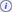 2AC - CPCP solves ZERO of the aff – it doesn’t have DoD involvement or have the USFG procure the technology, they wrote the text to the CP wrong to just do financial incentives, not put on the Grid and all the problems of NRC regulations apply to the CP so you don’t solve heg or warmingPerm – do the counterplanNothing about the plan commits to an agent. The counterplan is just a clarification about how the plan could happen. Saying “Federal Government” doesn’t mean “all three branches” – any one body acts as itChicago 7 (University of Chicago Manual of Style, “Capitalization, Titles”, http://www.chicagomanualofstyle.org/CMS_FAQ/CapitalizationTitles/CapitalizationTitles30.html)Q. When I refer to the government of the United States in text, should it be U.S. Federal Government or U.S. federal government? A. The government of the United States is not a single official entity. Nor is it when it is referred to as the federal government or the U.S. government or the U.S. federal government. It’s just a government, which, like those in all countries, has some official bodies that act and operate in the name of government: the Congress, the Senate, the Department of State, etc. Plan solves the impact to intergenerational justice which is environmental safety, or there’s no impact because it’s been happening foreverDoD needs to leadButler 11 Glen Butler, Lt. Col., 2011, Not Green Enough, www.mca-marines.org/gazette/not-green-enoughSMRs have relatively low plant cost, can replace aging fossil plants, and do not emit greenhouse gasses. Some are as small as a “hot tub” and can be stored underground, dramatically increasing safety and security from terrorist threats.25 Encouragingly, in fiscal year 2010 (FY10) the DoE allocated $0 to the U.S. SMR Program; in FY11, they’ve requested $38.9 million. This funding is to support two main activities—public/private partnerships to advance SMR designs and research and development and demonstrations. According to the DoE’s website, one of the planned program accomplishments for FY11 is to “collaborate with the Department of Defense (DoD) . . . to assess the feasibility of SMR designs for energy resources at DoD installations.”26 The Marine Corps should vigorously seek the opportunity to be a DoD entity providing one platform for this feasibility assessment.27 Fourth, SMR technology offers the Marine Corps another unique means to lead from the front—not just of the other Services but also of the Nation, and even the world.28 This potential Pete Ellis moment should be seized. There are simple steps we could take, and others stand ready to lead if we are not.30 But the temptation to “wait and see” and “let the others do it; then we’ll adopt it” mentality is not always best. Energy security demands boldness, not timidity. To be fair, nuclear technology comes with challenges, of course, and with questions that have been kicked around for decades. An April 1990 Popular Science article asked, “Next Generation Nuclear Reactors—Dare we build them?” and included some of the same verbiage heard in similar discussions today.31 Compliance with National Environment Policy Act requirements necessitates lengthy and detailed preaction analyses, critical community support must be earned, and disposal challenges remain. Still, none of these hurdles are insurmountable. Yet despite the advances in safety, security, and efficiency in recent years, nuclear in the energy equation remains the new “n-word” for most military circles. And despite the fact that the FY10 National Defense Authorization Act called on the DoD to “conduct a study [of] the feasibility of nuclear plants on military installations,” the Office of the Secretary of Defense has yet to fund the study. Fifth, the cumbersome, bureaucratic certification process of the Nuclear Regulatory Commission (NRC), often enough to scare away potential entrepreneurs and investors, is not necessarily a roadblock to success. The NRC is “responsible for licensing and regulating the operation of commercial nuclear power plants in the United States.” Military installations offer unique platforms that could likely bypass an extended certification process. With established expertise and a long safety record in nuclear reactor certification, operations, training, and maintenance, the Naval Nuclear Propulsion Program comprises the civilian and military personnel who: . . . design, build, operate, maintain, and manage the nuclear-powered ships and the many facilities that support the U.S. nuclear-powered naval fleet.”34 Bypassing the NRC and initiating SMR experimentation under ADM Hyman Rickover’s legacy umbrella of naval reactors could shorten the process to a reasonable level for Marine and naval installations.35Conditionality is a voter – creates time and strategy skews, not reciprocal, argumentative irresponsibility, and one conditional advocacy solves their offensePerm do bothLinks to politicsSamuel 9 (Terence Samuel, Deputy Editor – The Root and Senior Correspondent - Prospect, “Obama's Honeymoon Nears Its End”, American Prospect, 5-29, http://www.prospect.org/cs/articles?article=obamas_honeymoon_nears_ its_end)	This week, Barack Obama named his first nominee to the Supreme Court, then headed west to Las Vegas and Los Angeles to raise money for Democrats in the 2010 midterms. Taken together, these two seemingly disparate acts mark the end of a certain period of innocence in the Obama administration: The "blame Bush" phase of the Obama administration is over, and the prolonged honeymoon that the president has enjoyed with the country and the media will soon come to an end as well. Obama is no longer just the inheritor of Bush's mess. This is now his presidency in his own right. The chance to choose a Supreme Court justice is such a sui generis exercise of executive power -- it so powerfully underscores the vast and unique powers of a president -- that blame-shifting has become a less effective political strategy, and less becoming as well. Obama's political maturation will be hastened by the impending ideological fight that is now virtually a guarantee for Supreme Court nominations. Old wounds will be opened, and old animosities will be triggered as the process moves along. Already we see the effect in the polls. While Obama himself remains incredibly popular, only 47 percent of Americans think his choice of Judge Sonia Sotomayor is an excellent or good choice for the Court, according to the latest Gallup poll. The stimulus package scored better than that. The prospect of a new justice really seems to force people to reconsider their culture warrior allegiances in the context of the party in power. This month, after news of Justice David Souter's retirement, a Gallup poll showed that more Americans considered themselves against abortion rights than in favor: 51 percent to 42 percent. Those number were almost exactly reversed a year ago when Bush was in office and Obama was on the verge of wrapping up the Democratic nomination. "This is the first time a majority of U.S. adults have identified themselves as pro-life since Gallup began asking this question in 1995," according to the polling organization. Is this the same country that elected Obama? Yes, but with his overwhelmingly Democratic Senate, the public may be sending preemptory signals that they are not interested in a huge swing on some of these cultural issues that tend to explode during nomination hearings. Even though Obama will win the Sotomayor fight, her confirmation is likely to leave him less popular in the end because it will involve contentious issues -- questions of race and gender politics like affirmative action and abortion -- that he managed to avoid or at least finesse through his campaign and during his presidency so far.2AC – KeyStoneGOP will attach Keystone to the next energy bill that comes to a voteMenton 12 – Jessica, writer for the International Business Times[Jan 30, http://tv.ibtimes.com/senate-aims-to-bypass-obama-on-keystone-pipeline/3279.htmlFrom January last year – Obama announced in March, n/u and proves they won’t attach it. Especially not during the debt ceiling debateSMR’s are key to successful desalination – solves water warsSolan et al 10 – Assistant Professor of Public Policy & Administration and Director of the Energy Policy Institute at Boise State University (David, June. “Economic and Employment Impacts of Small Modular Nuclear Reactors.” Energy Policy Institute, Center for Advanced Energy Studies. http://epi.boisestate.edu/media/3494/economic%20and%20employment%20impacts%20of%20smrs.pdf)Besides electricity generation, additional applications may be well-suited for SMR systems in the future. While the applicability of nuclear energy to additional applications is not dependent on facility size, the actual use of large nuclear facilities does not occur due to economic considerations. Currently, only a few countries utilize nuclear energy for non-generation purposes, primarily desalination and district heating (IAEA, 2008). A brief overview of the application possibilities for SMRs is provided below. Desalination.&&The IAEA has identified desalination as possibly the leading non-electric civilian use for nuclear energy. Water scarcity is becoming an increasingly problematic global issue in both developed and developing countries. As noted in an IAEA (2007) report, Because of population growth, surface water resources are increasingly stressed in many parts of the world, developed and developing regions alike. Water stress is counter to sustainable development; it engenders disease; diverts natural flows, endangering flora and fauna of rivers, lakes wetlands, deltas and oceans; and it incites regional conflicts over water rights. In the developing world, more than one billion people currently lack access to safe drinking water; nearly two and a half billion lack access to adequate sanitation services. This would only get worse as populations grow. Water stress is severe in the developed world as well…In light of these trends, many opportunities in both developed and developing countries are foreseen for supply of potable water generated using nuclear process heat or off-peak electricity (p. 23). Not intrinsic, double bind – they’ve read contradictory link stances on the politics DA and riders DA, if the plan costs PC that means it can’t be attached as a must pass billNo water wars – empirics are on our side Allouche 11 (Jeremy Allouche 11 is currently a Research Fellow at the Institute of Development Studies at the University of Sussex. "The sustainability and resilience of global water and food systems: Political analysis of the interplay between security, resource scarcity, political systems and global trade" Food PolicyVolume 36, Supplement 1, January 2011, Pages S3-S8 Accessed via: Science Direct Sciverse)The question of resource scarcity has led to many debates on whether scarcity (whether of food or water) will lead to conflict and war. The underlining reasoning behind most of these discourses over food and water wars comes from the Malthusian belief that there is an imbalance between the economic availability of natural resources and population growth since while food production grows linearly, population increases exponentially. Following this reasoning, neo-Malthusians claim that finite natural resources place a strict limit on the growth of human population and aggregate consumption; if these limits are exceeded, social breakdown, conflict and wars result. Nonetheless, it seems that most empirical studies do not support any of these neo-Malthusian arguments. Technological change and greater inputs of capital have dramatically increased labour productivity in agriculture. More generally, the neo-Malthusian view has suffered because during the last two centuries humankind has breached many resource barriers that seemed unchallengeable.¶ Lessons from history: alarmist scenarios, resource wars and international relations¶ In a so-called age of uncertainty, a number of alarmist scenarios have linked the increasing use of water resources and food insecurity with wars. The idea of water wars (perhaps more than food wars) is a dominant discourse in the media (see for example Smith, 2009), NGOs (International Alert, 2007) and within international organizations (UNEP, 2007). In 2007, UN Secretary General Ban Ki-moon declared that ‘water scarcity threatens economic and social gains and is a potent fuel for wars and conflict’ (Lewis, 2007). Of course, this type of discourse has an instrumental purpose; security and conflict are here used for raising water/food as key policy priorities at the international level.¶ In the Middle East, presidents, prime ministers and foreign ministers have also used this bellicose rhetoric. Boutrous Boutros-Gali said; ‘the next war in the Middle East will be over water, not politics’ (Boutros Boutros-Gali in Butts, 1997, p. 65). The question is not whether the sharing of transboundary water sparks political tension and alarmist declaration, but rather to what extent water has been a principal factor in international conflicts. The evidence seems quite weak. Whether by president Sadat in Egypt or King Hussein in Jordan, none of these declarations have been followed up by military action.¶ The governance of transboundary water has gained increased attention these last decades. This has a direct impact on the global food system as water allocation agreements determine the amount of water that can used for irrigated agriculture. The likelihood of conflicts over water is an important parameter to consider in assessing the stability, sustainability and resilience of global food systems.¶ None of the various and extensive databases on the causes of war show water as a casus belli. Using the International Crisis Behavior (ICB) data set and supplementary data from the University of Alabama on water conflicts, Hewitt, Wolf and Hammer found only seven disputes where water seems to have been at least a partial cause for conflict (Wolf, 1998, p. 251). In fact, about 80% of the incidents relating to water were limited purely to governmental rhetoric intended for the electorate (Otchet, 2001, p. 18).¶ As shown in The Basins At Risk (BAR) water event database, more than two-thirds of over 1800 water-related ‘events’ fall on the ‘cooperative’ scale (Yoffe et al., 2003). Indeed, if one takes into account a much longer period, the following figures clearly demonstrate this argument. According to studies by the United Nations Food and Agriculture Organization (FAO), organized political bodies signed between the year 805 and 1984 more than 3600 water-related treaties, and approximately 300 treaties dealing with water management or allocations in international basins have been negotiated since 1945 ([FAO, 1978] and [FAO, 1984]).¶ The fear around water wars have been driven by a Malthusian outlook which equates scarcity with violence, conflict and war. There is however no direct correlation between water scarcity and transboundary conflict. Most specialists now tend to agree that the major issue is not scarcity per se but rather the allocation of water resources between the different riparian states (see for example [Allouche, 2005], [Allouche, 2007] and [Rouyer, 2000]). Water rich countries have been involved in a number of disputes with other relatively water rich countries (see for example India/Pakistan or Brazil/Argentina). The perception of each state’s estimated water needs really constitutes the core issue in transboundary water relations. Indeed, whether this scarcity exists or not in reality, perceptions of the amount of available water shapes people’s attitude towards the environment (Ohlsson, 1999). In fact, some water experts have argued that scarcity drives the process of co-operation among riparians ([Dinar and Dinar, 2005] and [Brochmann and Gleditsch, 2006]).¶ In terms of international relations, the threat of water wars due to increasing scarcity does not make much sense in the light of the recent historical record. Overall, the water war rationale expects conflict to occur over water, and appears to suggest that violence is a viable means of securing national water supplies, an argument which is highly contestable.¶ The debates over the likely impacts of climate change have again popularised the idea of water wars. The argument runs that climate change will precipitate worsening ecological conditions contributing to resource scarcities, social breakdown, institutional failure, mass migrations and in turn cause greater political instability and conflict ([Brauch, 2002] and [Pervis and Busby, 2004]). In a report for the US Department of Defense, Schwartz and Randall (2003) speculate about the consequences of a worst-case climate change scenario arguing that water shortages will lead to aggressive wars (Schwartz and Randall, 2003, p. 15). Despite growing concern that climate change will lead to instability and violent conflict, the evidence base to substantiate the connections is thin ([Barnett and Adger, 2007] and [Kevane and Gray, 2008]).2AC - KPolicy focus before reps Adler and Haas 92 [Emanuel ADLER IR @ Hebrew Univ (Jerusalem) AND Peter HAAS Poli Sci @ UMass ’92 “Epistemic Communities, World Order, and the Creation of a Reflective Research Program” International Organization 46 (1) p. 370-37]Our critique of the approaches mentioned above should not be interpreted as reflecting a preference for poststructuralist, postpositivist, and radical interpretive analyses, although we do hope to build a bridge between structural and interpretive approaches. Rejecting the view of international relations as the mere reflections of discourses and habits-wherein the word is power and the only power is the word-we nevertheless have incorporated into our reflective approach the notion that the manner in which people and institutions interpret and represent phenomena and structures makes a difference for the outcomes we can expect in international relations." Thus, we adopt an ontology that embraces historical, interpretive factors, as well as structural forces, explaining change in a dynamic way. This ontology reflects an epistemology that is based on a strong element of intersubjectivity. So long as even a tenuous link is maintained between objects and their representation, we can reject an exclusive focus on words and discourse. By defending an epistemological and ontological link between words and the objects with which they are commonly associated, we believe that learning may occur through reflection on empirical events rather than through their representation. Finally, epistemic communities should not be mistaken for a new hegemonic actor that is the source of political and moral direction in society." Epistemic communities are not in the business of controlling societies; what they control is international problems. Their approach is instrumental, and their life is limited to the time and space defined by the problem and its solutions. Epistemic communities are neither philosophers, nor kings, nor philosopher- kings. No impact – threat construction isn’t sufficient to cause warsKaufman, Prof Poli Sci and IR – U Delaware, ‘9(Stuart J, “Narratives and Symbols in Violent Mobilization: The Palestinian-Israeli Case,” Security Studies 18:3, 400 – 434) Even when hostile narratives, group fears, and opportunity are strongly present, war occurs only if these factors are harnessed. Ethnic narratives and fears must combine to create significant ethnic hostility among mass publics. Politicians must also seize the opportunity to manipulate that hostility, evoking hostile narratives and symbols to gain or hold power by riding a wave of chauvinist mobilization. Such mobilization is often spurred by prominent events (for example, episodes of violence) that increase feelings of hostility and make chauvinist appeals seem timely. If the other group also mobilizes and if each side's felt security needs threaten the security of the other side, the result is a security dilemma spiral of rising fear, hostility, and mutual threat that results in violence. A virtue of this symbolist theory is that symbolist logic explains why ethnic peace is more common than ethnonationalist war. Even if hostile narratives, fears, and opportunity exist, severe violence usually can still be avoided if ethnic elites skillfully define group needs in moderate ways and collaborate across group lines to prevent violence: this is consociationalism.17 War is likely only if hostile narratives, fears, and opportunity spur hostile attitudes, chauvinist mobilization, and a security dilemma.Alternative is vague – voting issue – neg can shift to get around our offense and kills fairnessTurn—rejecting our threat predictions makes them inevitable and causes ideology fill inFitzsimmons 7 [Michael, Washington DC defense analyst, “The Problem of Uncertainty in Strategic Planning”, Survival, Winter 06-07, online]But handling even this weaker form of uncertainty is still quite challeng-  ing. If not sufficiently bounded, a high degree of variability in planning factors  can exact a significant price on planning. The complexity presented by great  variability strains the cognitive abilities of even the most sophisticated decision-  makers.15 And even a robust decision-making process sensitive to cognitive  limitations necessarily sacrifices depth of analysis for breadth as variability and  complexity grows. It should follow, then, that in planning under conditions of  risk, variability in strategic calculation should be carefully tailored to available  analytic and decision processes.  Why is this important? What harm can an imbalance between complexity  and cognitive or analytic capacity in strategic planning bring? Stated simply,  where analysis is silent or inadequate, the personal beliefs of decision-makers fill the void. As political scientist Richard Betts found in a study of strategic sur-  prise, in ‘an environment that lacks clarity, abounds with conflicting data, and  allows no time for rigorous assessment of sources and validity, ambiguity allows  intuition or wishfulness to drive interpretation ... The greater the ambiguity, the  greater the impact of preconceptions.’16 The decision-making environment that  Betts describes here is one of political-military crisis, not long-term strategic  planning. But a strategist who sees uncertainty as the central fact of his environ-  ment brings upon himself some of the pathologies of crisis decision-making.  He invites ambiguity, takes conflicting data for granted and substitutes a priori skepticism about the validity of prediction for time pressure as a rationale for  discounting the importance of analytic rigour.  It is important not to exaggerate the extent to which data and ‘rigorous  assessment’ can illuminate strategic choices. Ambiguity is a fact of life, and  scepticism of analysis is necessary. Accordingly, the intuition and judgement of  decision-makers will always be vital to strategy, and attempting to subordinate  those factors to some formulaic, deterministic decision-making model would be  both undesirable and unrealistic. All the same, there is danger in the opposite  extreme as well. Without careful analysis of what is relatively likely and what  is relatively unlikely, what will be the possible bases for strategic choices? A decision-maker with no faith in prediction is left with little more than a set of  worst-case scenarios and his existing beliefs about the world to confront the  choices before him. Those beliefs may be more or less well founded, but if they are not made explicit and subject to analysis and debate regarding their application to particular strategic contexts, they remain only beliefs and premises, rather than rational judgements. Even at their best, such decisions are likely to be poorly understood by the organisations charged with their implementation.  At their worst, such decisions may be poorly understood by the decision-makers  themselves. Realism and securitization are inevitableThayer 4  [Thayer has been a Fellow at the Belfer Center for Science and International Affairs at the Kennedy School of Government at Harvard University and has taught at Dartmouth College and the University of Minnesota [Darwin and International Relations: On the Evolutionary Origins of War and Ethnic Conflict, University of Kentucky Press, 2004, pg. 75-76]The central issue here is what causes states to behave as offensive realists predict. Mearsheimer advances a powerful argument that anarchy is the fundamental cause of such behavior. The fact that there is no world government compels the leaders of states to take steps to ensure their security, such as striving to have a powerful military, aggressing when forced to do so, and forging and maintaining alliances. This is what neorealists call a self-help system: leaders of states arc forced to take these steps because nothing else can guarantee their security in the anarchic world of international relations. I argue that evolutionary theory also offers a fundamental cause for offensive realist behavior. Evolutionary theory explains why individuals are motivated to act as offensive realism expects, whether an individual is a captain of industry or a conquistador. My argument is that anarchy is even more important than most scholars of international relations recognize. The human environment of evolutionary adaptation was anarchic; our ancestors lived in a state of nature in which resources were poor and dangers from other humans and the environment were great—so great that it is truly remarkable that a mammal standing three feet high—without claws or strong teeth, not particularly strong or swift—survived and evolved to become what we consider human. Humans endured because natural selection gave them the right behaviors to last in those conditions. This environment produced the behaviors examined here: egoism, domination, and the in-group/out-group distinction. These specific traits are sufficient to explain why leaders will behave, in the proper circumstances, as offensive realists expect them to behave. That is, even if they must hurt other humans or risk injury to themselves, they will strive to maximize their power, defined as either control over others (for example, through wealth or leadership) or control over ecological circumstances (such as meeting their own and their family's or tribes need for food, shelter, or other resources).And Extinction outweighs Bok 88 (Sissela, Professor of Philosophy at Brandeis, Applied Ethics and Ethical Theory, Rosenthal and Shehadi, Ed.)The same argument can be made for Kant’s other formulations of the Categorical Imperative: “So act as to use humanity, both in your own person and in the person of every other, always at the same time as an end, never simply as a means”; and “So act as if you were always through your actions a law-making member in a universal Kingdom of Ends.”  No one with a concern for humanity could consistently will to risk eliminating humanity in the person of himself and every other or to risk the death of all members in a universal Kingdom of Ends for the sake of justice. To risk their collective death for the sake of following one’s conscience would be, as Rawls said, “irrational, crazy.”  And to say that one did not intend such a catastrophe, but that one merely failed to stop other persons from bringing it about would be beside the point when the end of the world was at stake.  For although it is true that we cannot be held responsible for most of the wrongs that others commit, the Latin maxim presents a case where we would have to take such responsibility seriously – perhaps to the point of deceiving, bribing, even killing an innocent person, in order that the world not perish.  To avoid self-contradiction, the Categorical Imperative would, therefore, have to rule against the Latin maxim on account of its cavalier attitude toward the survival of mankind.  But the ruling would then produce a rift in the application of the Categorical Imperative.  Most often the Imperative would ask us to disregard all unintended but foreseeable consequences, such as the death of innocent persons, whenever concern for such consequences conflicts with concern for acting according to duty.  But, in the extreme case, we might have to go against even the strictest moral duty precisely because of the consequences.  Acknowledging such a rift would post a strong challenge to the unity and simplicity of Kant’s moral theory.  